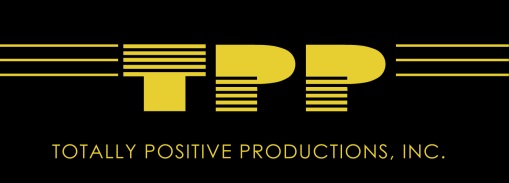     DONATION Form Please printFirst Name	Last Name	Address	City/State/Zip.	Telephone	Organization	Email 	DONATION AMOUNT:  _____________Payment Method (circle one)          CHECK                   CREDIT CARDMake Checks/Money Orders payable to:TOTALLY POSITIVE PRODUCTIONS, 7157 S. PRINCETON AVENUE, CHICAGO, IL  60621Credit Card Information:(Please Circle One)             MASTERCARD        VISA       AMERICAN EXPRESS        DISCOVER(Please Print Legibly)Credit Card #_________________________________________________________________________Exp. Date:  ____________________________ CSV code:  ___________________________________Signature:  __________________________________________________________________________ALL CONTRIBUTIONS ARE TAX DEDUCTIBLE TO THE EXTENT ALLOWABLE BY LAW.CONTRIBUTIONS CAN BE MADE ONLINE AT WWW.TOTALLYPOSITIVEPRODUCTIONS.COMQUESTIONS, CALL 1-773-488-9553